December 17, 2014						In Re:	R-2014-2428743	M-2013-2341994	C-2014-2441646	C-2014-2443462	C-2014-2445707	C-2014-2442372	C-2014-2440983	C-2014-2444338	C-2014-2445619	C-2014-2445621	C-2014-1445622(SEE ATTACHED LIST)R-2014-2428743 - Pennsylvania Public Utility Commission v. Pennsylvania Electric CompanyRate IncreaseM-2013-2341994 – Pennsylvania Electric CompanySmart MeterHearing Notice	This is to inform you that a hearing on the above-captioned case will be held as follows:Type:		Initial HearingDate: 		Wednesday, January 14, 2015Time:		10:00 a.m.Location:	Hearing Room 5Plaza LevelCommonwealth Keystone Building400 North StreetHarrisburg, PA  17120Presiding:	Administrative Law Judge Dennis J. BuckleyPO Box 3265Harrisburg, PA  17105-3265Phone:	717.787.1399Fax:	717.787.0481Presiding:	Administrative Law Judge Katrina L. Dunderdale2nd Floor Hearing RoomPiatt PlaceSuite 220301 Fifth AvenuePittsburgh, PA 15222	Attention:  You may lose the case if you do not come to this hearing and present facts on the issues raised.	You must serve the Presiding Officer with a copy of ANY document you file in this case.	If you intend to file exhibits, 2 copies of all hearing exhibits to be presented into evidence must be submitted to the reporter.  An additional copy must be furnished to the Presiding Officer.  A copy must also be provided to each party of record.	Individuals representing themselves are not required to be represented by an attorney.  All others (corporation, partnership, association, trust or governmental agency or subdivision) must be represented by an attorney.  An attorney representing you should file a Notice of Appearance before the scheduled hearing date.	If you are a person with a disability, and you wish to attend the hearing, we may be able to make arrangements for your special needs.  Please call the scheduling office at the Public Utility Commission at least five (5) business days prior to your hearing to submit your request.	If you require an interpreter to participate in the hearings, we will make every reasonable effort to have an interpreter present.  Please call the scheduling office at the Public Utility Commission at least ten (10) business days prior to your hearing to submit your request.Scheduling Office:  717.787.1399AT&T Relay Service number for persons who are deaf or hearing-impaired:  1.800.654.5988c:	Judge Buckley	Judge Dunderdale	TUS	June Perry - LA, Keystone 3NW (via email)	Jennifer Kocher, CMU (via email)	Dawn Reitenbach	File Room	Calendar FileR-2014-2428743 - PENNSYLVANIA PUBLIC UTILITY CORPORATION v. PENNSYLVANIA ELECTRIC COMPANY M-2013-2341994 – Pennsylvania Electric Company REVISED 12/17/14TORI L GIESLER ESQUIRE
LAUREN MARISSA LEPKOSKI ESQUIREFIRSTENERGY
2800 POTTSVILLE PIKE
PO BOX 16001
READING PA  19612-6001
Accepts eService ANTHONY C DECUSTATIS ESQUIRE
THOMAS P GADSDEN ESQUIRE
CATHERINE G VASUDEVAN ESQUIRE
MORGAN LEWIS AND  BOCKIUS LLP
1701 MARKET STREET
PHILADELPHIA PA  19103
Accepts eService ARON J BEATTY ESQUIREDARRYL A LAWRENCE ESQUIRE
KRISTINE E ROBINSON
BRANDON PIERCE ESQUIRE Accepts eServiceLAUREN M BURGE ESQUIRE
OFFICE OF CONSUMER ADVOCATE
5TH FLOOR FORUM PLACE
555 WALNUT STREET
HARRISBURG PA  17101-1923
C-2014-2441646 DANIEL G ASMUS ESQUIRE
OFFICE OF SMALL BUSINESS ADVOCATE
300 NORTH SECOND STREET SUITE 202
HARRISBURG PA  17101
C-2014-2443462 ALLISON C KASTER RATE COUNSEL
CARRIE B WRIGHT ESQUIRE
SCOTT B GRANGER ESQUIREPA PUC BIE LEGAL TECHNICAL
SECOND FLOOR WEST
400 NORTH STREET
HARRISBURG PA  17120
Accepts eService THOMAS J SNISCAK ESQUIRE
WILLIAM E LEHMAN ESQUIREHAWKE MCKEON AND SNISCAK LLP
100 N TENTH STREET
HARRISBURG PA  17111
(For PSU)C-2014-2445707 Accepts eServiceSUSAN E BRUCE ESQUIRE
ELIZABETH P TRINKLE ESQUIRE
TERESA K SCHMITTBERGER ESQUIRE
VASILIKI KARANDRIKAS ESQUIRE
MCNEES WALLACE AND NURICK LLC
100 PINE STREET
PO BOX 1166
HARRISBURG PA  17108-1166
(For MEIUG)C-2014-2442372 Accepts eServiceDAVID J DULICK ESQUIRE
212 LOCUST STREET
PO BOX 1266
HARRISBURG PA  17108-1266
(For PREA/AEC)THOMAS T NIESEN ESQUIRE
CHARLES E THOMAS III ESQUIRE
THOMAS NIESEN & THOMAS LLC
212 LOCUST STREET
SUITE 600
HARRISBURG PA  17108-9500(For PREA/AEC)Accepts eServiceSCOTT J RUBIN ESQUIRE
LAW OFFICE OF SCOTT J RUBIN
333 OAK LANE
BLOOMSBURG PA  17815
(For IBEW)Accepts eServiceE MCCAULEY
2550 STATE ROUTE 49
WESTFIELD PA  16950-1009
C-2014-2444338 CHERYL ANN DYER 69 EAST SHORE DRIVETHOMPSON PA  18465 C-2014-2445619 THOMAS CZACHOR 216 LOCUST LN WRIGHTER LAKE THOMPSON PA  18465 C-2014-2445621 KENNETH SPRINGIRTH 4720 CLIFF DRIVE ERIE PA  16511 C-2014-2445622 KARLA LAMISON 4238 GUITONVILLE RD MARIENVILLE PA  16239 C-2014-2436452 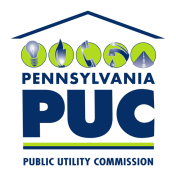  PUBLIC UTILITY COMMISSIONOffice of Administrative Law JudgeP.O. IN REPLY PLEASE REFER TO OUR FILE